估价对象位置图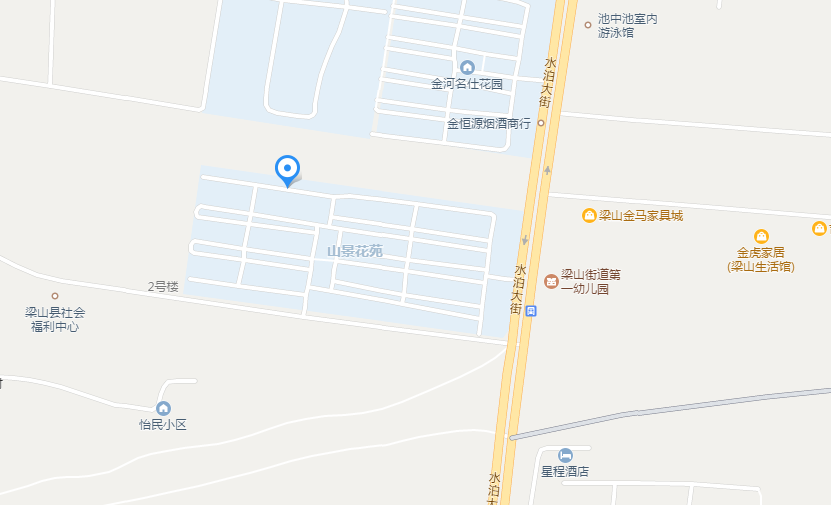 